  Remuneration:    2.	DimensionsJob Title:   Track Verse Operator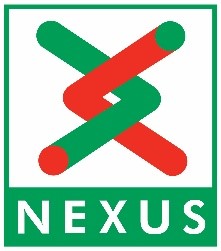 Purpose:	Undertake verse operator duties, maintenance and renewal work as allocated safely and efficiently.The post has been identified as a Railway Safety Critical PostPrincipal areas of responsibilityThe following list is typical of the duties, which the post holder will be required to perform. It is not necessarily exhaustive and other duties of a similar type or level may be required from time to time. Carry out work safely and in accordance with the safe systems of work procedures, method statements or other instructions.Undertake verse operator duties, maintenance and renewal work and associated duties for which you are trained and competent.Undertake site inspections to identify preparatory work for VERSE operations.  Preparatory work to be planned and carried out in liaison with the Track Maintenance Production Supervisor.Undertake work activities as directed, in a safe and efficient manner and in accordance with all relevant standards.Check that vehicles, plant, tools, equipment and materials under your control are fit for use and are used/stored and disposed of correctly.The post holder is expected to be flexible in undertaking the duties and responsibilities attached to their job and may be asked to perform other duties, which reasonably correspond to the general character of their job and their level of responsibility.The post holder is expected to maintain personal and professional development to meet the changing demands of the job and participate in appropriate learning and development activities.The post holder will ensure that Nexus’s Vision, Values and Behaviours are at the forefront of all that they do.The post holder will when appropriate work shifts, carry out stand by and call out duties and participate in emergency return to work situations.2.1CommunicationCommunication2.1.1The post holder will be required to have good communication skills2.2Initiative & IndependenceInitiative & Independence2.2.12.2.2The post holder is required to use initiative and independence when allocated set tasks.The post holder will be required to scope VERSE activities in accordance with relevant standards.2.3ResourcesResources2.3.1The post holder has no direct responsibility for the organisation of resource. 2.4People People 2.4.1No direct responsibility for people other than general awareness and care for colleagues.2.5Health & Safety  Health & Safety  2.5.1Direct responsibility for safety and general welfare of others and may be classed as Safety Critical for certain aspects of the job.